Miskolci SZC Ferenczi Sándor Egészségügyi SzakgimnáziumaSZAKKÉPZÉSI HÍDPROGRAM
JELENTKEZÉSI LAP
2 éves Betegkísérő (Gyakorló mentőápoló) képzés
(OKJ 31 723 01)Kérjük OLVASHATÓAN kitölteni!Jelentkező neve: 	Születési helye: 	 ideje:	Anyja születési  neve: 	Oktatási azonosítója:  TAJ száma: --
Adóazonosító jele: Email címe (nyomtatott betűkkel): 	Lakcím: 	Jelenlegi iskola OM azonosítója  neve, címe:
	Befejezett általános iskolai évfolyama: 	Miskolc, 2018. ……………………..…………………………….……………….	…………………………………………              Szülő aláírása (kiskorú esetén)	Jelentkező aláírásaBiztos kezekben a szakképzés!Miskolci Szakképzési Centrum3525 Miskolc Széchenyi István utca 103.Tel: 46/796-020 Fax: 46/796-020/123titkarsag@miskolci-szc.huOM azonosító: 203060 Felnőttképzési engedélyszám: E-001290/2015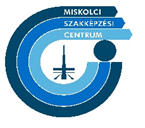 